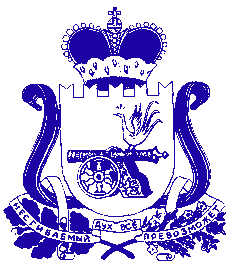 СОВЕТ ДЕПУТАТОВ ИГОРЕВСКОГО СЕЛЬСКОГО ПОСЕЛЕНИЯ ХОЛМ-ЖИРКОВСКОГО РАЙОНА СМОЛЕНСКОЙ ОБЛАСТИР Е Ш Е Н И Еот 11.11.2019г.                    №27О внесении изменений и дополнений в решение Совета депутатов Игоревского сельского поселения Холм-Жирковского района Смоленской области от 10.11.2010г. №12 «Об утверждении Положения, об установлении земельного налога на территории Игоревского сельского поселения Холм-Жирковского района Смоленской области» 	В соответствии с Налоговым кодексом Российской Федерации (в редакции Федеральных законов от 15.04.2019 №63-ФЗ и от 29.09.2019 № 325-ФЗ), Уставом Игоревского сельского поселения Холм-Жирковского района Смоленской области, Совет депутатов Игоревского сельского поселения Холм-Жирковского района Смоленской области            Р Е Ш И Л: 	1. Внести в решение Совета депутатов Игоревского сельского поселения Холм-Жирковского района Смоленской области от 10.11.2010г. года № 12 «Об утверждении Положения, об установлении земельного налога на территории Игоревского сельского поселения Холм-Жирковского района Смоленской области» (в редакции решений Совета депутатов Игоревского сельского поселения Холм-Жирковского района Смоленской области от 28.09.2011 №35, 26.11.2012 №46, 13.11.2013 №52, 18.11.2014 №43, 18.01.2016 №2, 23.09.2016 №25, 30.11.2016 №30, 27.04.2017 №7, 10.11.2017 №22, 15.02.2018 №5, 16.10.2018г. №28, 27.02.2019г. №1) следующие изменения и дополнения: 	1.1. часть 2 статьи 4 признать утратившей силу; 	1.2. в статье 5: 	а) в части 1 слова «указанная в Едином государственном реестре недвижимости по состоянию на» заменить словами «внесенная в Единый государственный реестр недвижимости и подлежащая применению с»; 	б) часть 5 дополнить пунктом 10 следующего содержания: 	«10) физических лиц, имеющих трех и более несовершеннолетних детей.»; 	в) в части 6.1.: 	- в абзаце втором слова «до 1 ноября» заменить словами «не позднее 31 декабря» и дополнить предложением следующего содержания: «Уведомление о выбранном земельном участке может быть представлено в налоговый орган через многофункциональный центр предоставления государственных или муниципальных услуг.»; 	- абзац третий признать утратившим силу; 	1.3. часть 3 статьи 7 признать утратившей силу;  	1.4. в статье 9: 	а) в части 1 пункта 1:  	- подпункт 1.3. дополнить словами «(за исключением земельных участков, приобретенных (предоставленных) для индивидуального жилищного строительства, используемых в предпринимательской деятельности)»; 	- подпункт 1.4. изложить в следующей редакции: 	«1.4. не используемых в предпринимательской деятельности, приобретенных (предоставленных) для ведения личного подсобного хозяйства, садоводства или огородничества, а также земельных участков общего назначения, предусмотренных Федеральным законом от 29 июля 2017 года N 217-ФЗ «О ведении гражданами садоводства и огородничества для собственных нужд и о внесении изменений в отдельные законодательные акты Российской Федерации»;»; 	1.5. в статье 11: 	а) в части 1 слова «, если иное не предусмотрено пунктами 13 и 14 настоящей статьи» заменить словами «с учетом особенностей, установленных настоящей статьей»; 	б) в части 7 слова «к физическому лицу» исключить; 	в) в части 8: 	- в абзаце первом слова «- физические лица» исключить; 	- абзац второй изложить в следующей редакции: 	«Представление заявления о предоставлении налоговой льготы, подтверждение права налогоплательщика на налоговую льготу, рассмотрение налоговым органом такого заявления, направление налогоплательщику уведомления о предоставлении налоговой льготы либо сообщения об отказе от предоставления налоговой льготы осуществляются в порядке, аналогичном порядку, предусмотренному пунктом 3 статьи 361.1 настоящего Кодекса.»;	- абзац третий изложить в следующей редакции: 	«Формы заявлений налогоплательщиков - организаций и физических лиц о предоставлении налоговых льгот, порядок их заполнения, форматы представления таких заявлений в электронной форме, формы уведомления о предоставлении налоговой льготы, сообщения об отказе от предоставления налоговой льготы утверждаются федеральным органом исполнительной власти, уполномоченным по контролю и надзору в области налогов и сборов.»;  	- дополнить новым абзацем четвертым следующего содержания: 	«В случае, если налогоплательщик, относящийся к одной из категорий лиц, указанных в пунктах 2 - 4, 7 - 10 части 5 статьи 5 настоящего Положения, и имеющий право на налоговую льготу, в том числе в виде налогового вычета, не представил в налоговый орган заявление о предоставлении налоговой льготы или не сообщил об отказе от применения налоговой льготы, налоговая льгота предоставляется на основании сведений, полученных налоговым органом в соответствии с настоящим Кодексом и другими федеральными законами.»; 	г) часть 12 признать утратившей силу; 	д) дополнить частью 15 следующего содержания: 	«15. В случае, если сумма налога, исчисленная в отношении земельного участка в соответствии с настоящей статьей (без учета положений частей 6, 6.1, абзаца пятого части 8 настоящей статьи), превышает сумму налога, исчисленную в отношении этого земельного участка (без учета положений частей 6, 6.1, абзаца пятого части 8 настоящей статьи) за предыдущий налоговый период с учетом коэффициента 1,1, сумма налога подлежит уплате налогоплательщиками - физическими лицами в размере, равном сумме налога, исчисленной в соответствии с настоящей статьей (без учета положений частей 6, 6.1, абзаца пятого части 8 настоящей статьи) за предыдущий налоговый период с учетом коэффициента 1,1, а также с учетом положений частей 6, 6.1, абзаца пятого части 8 настоящей статьи, примененных к налоговому периоду, за который исчисляется сумма налога. 	Положения настоящего пункта не применяются при исчислении налога с учетом положений пунктов 13, 14 настоящей статьи.». 	2. Опубликовать настоящее решение в средствах массовой информации Холм-Жирковского района Смоленской области - Холм-Жирковской районной  газете «Вперёд». 	3. Настоящее решение вступает в силу с 1 января 2020 года, но не ранее чем по истечению одного месяца со дня его официального опубликования.Глава муниципального образованияИгоревского сельского поселенияХолм-Жирковского  района Смоленской области                                                                    Т.А. СемёноваПриложениек решению Совета депутатовИгоревскогосельского поселенияХолм-Жирковского районаСмоленской областиот 10.11.2010г.  № 12(в редакции решений Совета депутатов Игоревского сельского поселения от 28.09.2011 №35, 26.11.2012 №46, 13.11.2013 №52, 18.11.2014№43, 18.01.2016  №2, 23.09.2016 №25, 30.11.2016 №30, 27.04.2017 №7, 10.11.2017 №22, 15.02.2018 №5, от 16.10.2018 №28, 19.11.2018г. №32, 27.02.2019г. №1, 11.11.2019г. №27)ПОЛОЖЕНИЕ О ЗЕМЕЛЬНОМ НАЛОГЕна территории Игоревского сельского поселения  Холм-Жирковского района Смоленской области Статья 1. Общие положения. Настоящим Положением в соответствии с Федеральным законом от
27.07.2010 № 229 - ФЗ «О внесении изменений в часть первую и часть
вторую Налогового кодекса Российской Федерации и некоторые другие
законодательные акты Российской Федерации, а также признании
утратившими силу отдельных законодательных актов (положений
законодательных актов) Российской Федерации в связи с урегулированием
задолженности по уплате налогов, сборов, пеней и штрафов и некоторых
иных вопросов налогового администрирования», Налоговым кодексом
Российской Федерации, на территории Игоревского сельского поселения Холм-Жирковского   района    Смоленской    области определяются ставки, порядок и сроки уплаты налога, дополнительные налоговые льготы, а также порядок и сроки предоставления налогоплательщиками документов, подтверждающих право на уменьшение налоговой базы.Статья 2. Налогоплательщики. 1.	Налогоплательщиками   налога   (далее   -   налогоплательщики)
признаются   организации   и   физические   лица,   обладающие   земельными
участками,  признаваемые  объектом налогообложения  в  соответствии  со статьей    389    Налогового    кодекса   Российской    Федерации,    на   праве собственности,  праве  постоянного  (бессрочного)  пользования или праве пожизненного наследуемого владения.            2. Не признаются налогоплательщиками организации и физические лица в отношении земельных участков, находящихся у них на праве безвозмездного пользования, в том числе праве безвозмездного срочного пользования, или переданных им по договору аренды.(часть 2 статьи 2 в редакции решения Совета депутатов Игоревского сельского поселения Холм-Жирковского района Смоленской области от 18.01.2016 №2)Статья 3. Объект налогообложения.1. Объектом    налогообложения    признаются    земельные    участки, расположенные в пределах Игоревского сельского поселения.2. Не признаются объектом налогообложения:    1)   земельные   участки,   изъятые   из   оборота   в   соответствии   с законодательством Российской Федерации;земельные участки, ограниченные в обороте в соответствии с
законодательством Российской Федерации, которые заняты особо ценными
объектами культурного наследия народов Российской Федерации, объектами,
включенными   в   Список   всемирного   наследия,   историко-культурными
заповедниками, объектами археологического наследия, музеями-заповедниками;(пункт 2 части 2 статьи 3 в редакции решения Совета депутатов Игоревского сельского поселения Холм-Жирковского района Смоленской области от 18.01.2016 №2)земельные участки, ограниченные в обороте в соответствии с
законодательством      Российской      Федерации,      предоставленные     для
обеспечения обороны, безопасности и таможенных нужд;земельные участки из состава земель лесного фонда;земельные участки, ограниченные в обороте в соответствии с
законодательством    Российской    Федерации,    занятые    находящимся    в
государственной   собственности   водными   объектами   в   составе   водного
фонда. земельные участки, входящие в состав общего имущества многоквартирного дома.Статья 4. Налоговая база. 1.	Налоговая база определяется как кадастровая стоимость земельных
участков,   признаваемых  объектом  налогообложения   в  соответствии  со статьей   389   Налогового   кодекса   Российской   Федерации   и   статьей   3 настоящего Положения. (часть 2 статьи 4 утратила силу в соответствии с решением Совета депутатов Игоревского сельского поселения Холм-Жирковского района Смоленской области от 11.11.2019г. №27)Статья 5. Порядок определения налоговой базы.          1. Налоговая база определяется в отношении каждого земельного участка как его кадастровая стоимость, внесенная в Единый государственный реестр недвижимости и подлежащая применению с 1 января года, являющегося налоговым периодом, с учетом особенностей, предусмотренных настоящей статьей. (Абзац 1 части 1 статьи 5 в редакции решения Совета депутатов Игоревского сельского поселения Холм-Жирковского района Смоленской области от 16.10.2018 г. №28)                    (Абзац 1 части 1 статьи 5 в редакции решения Совета депутатов Игоревского сельского поселения Холм-Жирковского района Смоленской области от 11.11.2019г.) В отношении земельного участка, образованного в течение налогового периода, налоговая база в данном налоговом периоде определяется как его кадастровая стоимость на день внесения в Единый государственный реестр недвижимости сведений, являющихся основанием для определения кадастровой стоимости такого земельного участка.(Абзац  2 части 1 статьи 5 в редакции решения Совета депутатов Игоревского сельского поселения Холм-Жирковского района Смоленской области от 27.04.2017 №7)Налоговая база в отношении земельного участка, находящегося на территории нескольких муниципальных образований, определяется по каждому муниципальному образованию. При этом налоговая база в отношении доли земельного участка, расположенного в границах соответствующего муниципального образования, определяется как доля кадастровой    стоимости    всего    земельного    участка,    пропорциональная указанной доле земельного участка. (Абзац 4-7 части 1 статьи 5 признать утратившим силу в соответствии с решением Совета депутатов Игоревского сельского поселения Холм-Жирковского района Смоленской области от 16.10.2018 г. №28 )1.1. Изменение кадастровой стоимости земельного участка в течение налогового периода не учитывается при определении налоговой базы в этом и предыдущих налоговых периодах, если иное не предусмотрено настоящим пунктом.Изменение кадастровой стоимости земельного участка вследствие изменения качественных и (или) количественных характеристик земельного участка учитывается при определении налоговой базы со дня внесения в Единый государственный реестр недвижимости сведений, являющихся основанием для определения кадастровой стоимости.В случае изменения кадастровой стоимости земельного участка вследствие исправления технической ошибки в сведениях Единого государственного реестра недвижимости о величине кадастровой стоимости, а также в случае уменьшения кадастровой стоимости в связи с исправлением ошибок, допущенных при определении кадастровой стоимости, пересмотром кадастровой стоимости по решению комиссии по рассмотрению споров о результатах определения кадастровой стоимости или решению суда в случае недостоверности сведений, использованных при определении кадастровой стоимости, сведения об измененной кадастровой стоимости, внесенные в Единый государственный реестр недвижимости, учитываются при определении налоговой базы начиная с даты начала применения для целей налогообложения сведений об изменяемой кадастровой стоимости.В случае изменения кадастровой стоимости земельного участка на основании установления его рыночной стоимости по решению комиссии по рассмотрению споров о результатах определения кадастровой стоимости или решению суда сведения о кадастровой стоимости, установленной решением указанной комиссии или решением суда, внесенные в Единый государственный реестр недвижимости, учитываются при определении налоговой базы начиная с даты начала применения для целей налогообложения кадастровой стоимости, являющейся предметом оспаривания.»(статья 5 дополнена частью 1.1 в соответствии с решением Совета депутатов Игоревского сельского поселения Холм-Жирковского района Смоленской области от 16.10.2018 г. №28)Налоговая база определяется отдельно в отношении долей в
праве общей собственности на земельный участок, в отношении которых
налогоплательщиками признаются разные лица либо установлены различные
налоговые ставки.Налогоплательщики - организации определяют налоговую базу
самостоятельно    на    основании    сведений    Единого государственного реестра недвижимости о каждом земельном участке, принадлежащем им на праве собственности или праве постоянного (бессрочного) пользования.Налогоплательщики - физические лица, являющиеся индивидуальными предпринимателями, определяют налоговую базу самостоятельно в отношении земельных участков, используемых (предназначенных для использования) ими в предпринимательской деятельности, на основании сведений Единого государственного реестра недвижимости о каждом земельном участке, принадлежащем им на праве собственности, праве постоянного (бессрочного) пользования или праве пожизненного наследуемого владения.(часть 3 статьи 5 в редакции решения Совета депутатов Игоревского сельского поселения Холм-Жирковского района Смоленской области от 27.04.2017 №7)Для налогоплательщиков-физических лиц налоговая база определяется налоговыми органами на основании сведений, которые
представляются    в    налоговые    органы    органами, осуществляющими государственный кадастровый учёт  и государственную регистрацию прав на недвижимое имущество (часть 4 статьи 5 в редакции решения Совета депутатов Игоревского сельского поселения Холм-Жирковского района Смоленской области от 27.04.2017 №7)Налоговая база уменьшается на величину кадастровой стоимости 600 квадратных метров площади земельного участка, находящегося в собственности, постоянном (бессрочном) пользовании или пожизненном наследуемом владении налогоплательщиков, относящихся к одной из следующих категорий:           (пункт первый статьи 5 части 5  в редакции в соответствии с решением Совета депутатов Игоревского сельского поселения Холм-Жирковского района Смоленской области от 15.02.2018 №5)Героев Советского   Союза,   Героев   Российской   Федерации,
полных кавалеров ордена Славы;2) инвалидов I и II групп инвалидности;3)	инвалидов с детства, детей-инвалидов;(пункт 3 части 5 статьи 5 дополнен в соответствии с решением Совета депутатов Игоревского сельского поселения Холм-Жирковского района Смоленской области от 16.10.2018 г. № 28)4)	ветеранов и инвалидов Великой Отечественной войны, а также
ветеранов и инвалидов боевых действий; 5)	физических   лиц,   имеющих   право   на   получение   социальной
поддержки в соответствии с Законом Российской Федерации «О социальной защите     граждан,     подвергшихся    воздействию     радиации     вследствие катастрофы   на   Чернобыльской   АЭС»   (в   редакции   Закона   Российской Федерации от 18 июня 1992 года № 3061-1), в соответствии с Федеральным законом от 26 ноября 1998 года № 175-ФЗ «О социальной защите граждан Российской Федерации, подвергшихся воздействию радиации вследствие аварии в 1957 году на производственном объединении «Маяк» и сбросов радиоактивных отходов в реку Теча и в соответствии с Федеральным законом от 10 января 2002 года № 2-ФЗ «О социальных гарантиях гражданам, подвергшимся радиационному воздействию вследствие ядерных испытаний на Семипалатинском полигоне»;6)	физических лиц, принимавших в составе подразделений особого
риска непосредственное участие в испытаниях ядерного и термоядерного
оружия, ликвидации аварий ядерных установок на средствах вооружения и
военных объектах;7)	физических лиц, получивших или перенесших лучевую болезнь
или ставших инвалидами в результате испытаний, учений и иных работ,
связанных с любыми видами ядерных установок, включая ядерное оружие и
космическую технику.8) пенсионеров, получающих пенсии, назначаемые в порядке, установленном пенсионным законодательством, а также лиц, достигших возраста 60 и 55 лет (соответственно мужчины и женщины), которым в соответствии с законодательством Российской Федерации выплачивается ежемесячное пожизненное содержание. (пункт 8 части 5 статьи 5 дополнен в соответствии с решением Совета депутатов Игоревского сельского поселения Холм-Жирковского района Смоленской области от 15.02.2018 №5)9) физических лиц, соответствующих условиям, необходимым для назначения пенсии в соответствии с законодательством Российской Федерации, действовавшим на 31 декабря 2018 года.                (пункт 9 статьи 5 части 5 дополнен в соответствии с решением Совета депутатов Игоревского сельского поселения Холм-Жирковского района Смоленской области от 15.02.2018 №5)            10) физических лиц, имеющих трех и более несовершеннолетних детей.           (пункт 10 части 5 статьи 5 дополнен в соответствии с решением Совета депутатов Игоревского сельского поселения Холм-Жирковского района Смоленской области от 11.11.2019г. №27)6. (часть 6  статьи 5 утратила силу в соответствии с решением Совета депутатов Игоревского сельского поселения Холм-Жирковского района Смоленской области от 10.11.2017 №22)6.1. Уменьшение налоговой базы в соответствии с пунктом 5 настоящей статьи (налоговый вычет) производится в отношении одного земельного участка по выбору налогоплательщика.Уведомление о выбранном земельном участке, в отношении которого применяется налоговый вычет, представляется налогоплательщиком в налоговый орган по своему выбору не позднее 31 декабря   года, являющегося налоговым периодом, начиная с которого в отношении указанного земельного участка применяется налоговый вычет. Уведомление о выбранном земельном участке может быть представлено в налоговый орган через многофункциональный центр предоставления государственных или муниципальных услуг. (абзац 2 части 6.1 статьи 5 изменен и дополнен в соответствии с решением Совета депутатов Игоревского сельского поселения Холм-Жирковского района Смоленской области от 11.11.2019г. №27)             (абзац 3 пункта 6.1 статьи 5 утратил силу в соответствии  с  решением Совета депутатов Игоревского сельского поселения Холм-Жирковского района Смоленской области от 11.11.2019г. №27)При непредставлении налогоплательщиком, имеющим право на применение налогового вычета, уведомления о выбранном земельном участке налоговый вычет предоставляется в отношении одного земельного участка с максимальной исчисленной суммой налога.Форма уведомления утверждается федеральным органом исполнительной власти, уполномоченным по контролю и надзору в области налогов и сборов.           (часть 6.1 статьи 5  дополнена в соответствии с решением Совета депутатов Игоревского сельского поселения Холм-Жирковского района Смоленской области от 15.02.2018 №5)В случае, если при применении налогового вычета в соответствии с настоящей статьей налоговая база принимает отрицательное значение, в целях исчисления налога такая налоговая база принимается равной нулю.           (часть 7 статьи 5  в редакции в соответствии с решением Совета депутатов Игоревского сельского поселения Холм-Жирковского района Смоленской области от 15.02.2018 №5)Статья 6. Порядок и сроки представления налогоплательщиками документов, подтверждающих право на уменьшение налоговой базы.(статья 6 утратила силу в соответствии  с  решением Совета депутатов Игоревского сельского поселения Холм-Жирковского района Смоленской области от 30.11.2016 №30)Статья 7. Особенности определения налоговой базы в отношении земельных участков, находящихся в общей собственности. 1. Налоговая база в отношении земельных участков, находящихся в общей долевой собственности, определяется для каждого из налогоплательщиков, являющихся собственниками данного земельного участка, пропорционально его доле в общей долевой собственности.2.	Налоговая база в отношении земельных участков, находящихся в
общей    совместной    собственности,    определяется    для    каждого    из
налогоплательщиков,   являющихся   собственниками   данного   земельного
участка, в равных долях.(часть 3 статьи 7 была признана утратившей силу в соответствии  с  решением Совета депутатов Игоревского сельского поселения Холм-Жирковского района Смоленской области от 11.11.2019г. №27)         Статья 8. Налоговый период. Отчетный период.Налоговым периодом признается календарный год.Отчетными периодами для налогоплательщиков - организаций 
признаются первый квартал, второй квартал и третий квартал календарного года.(часть 2 статьи 8 в редакции решения Совета депутатов Игоревского сельского поселения Холм-Жирковского района Смоленской области от 18.01.2016 №2)Статья 9. Налоговая ставка.        	1.Налоговые ставки устанавливаются в следующих размерах:(Часть 1статья 9 в редакции решения Совета депутатов Игоревского сельского поселения Холм-Жирковского района Смоленской области  от 10.11.2017 № 22)         	1) 0,3 процента от кадастровой стоимости участка - в отношении земельных участков:         1.1. отнесенных к землям сельскохозяйственного назначения или к землям в составе зон сельскохозяйственного использования в населенных пунктах и используемых для сельскохозяйственного производства;(часть 1.1 статьи  9 в редакции решения Совета депутатов Игоревского сельского поселения Холм-Жирковского района Смоленской области  от 27.02.2019 № 1). 	1.2. предназначенных для сельскохозяйственного использования;          	1.3. занятых жилищным фондом и объектами инженерной инфраструктуры жилищно-коммунального комплекса (за исключением доли в праве на земельный участок, приходящейся на объект, не относящийся к жилищному фонду и к объектам инженерной инфраструктуры жилищно-коммунального комплекса) или приобретенных (предоставленных) для жилищного строительства (за исключением земельных участков, приобретенных (предоставленных) для индивидуального жилищного строительства, используемых в предпринимательской деятельности);(подпункт 1.3 части 1 статьи 9 дополнен в соответствии с решением Совета депутатов Игоревского сельского поселения Холм-Жирковского района Смоленской области от 11.11.2019г. №27)          	1.4. не используемых в предпринимательской деятельности, приобретенных (предоставленных) для ведения личного подсобного хозяйства, садоводства или огородничества, а также земельных участков общего назначения, предусмотренных Федеральным законом от 29 июля 2017 года N 217-ФЗ «О ведении гражданами садоводства и огородничества для собственных нужд и о внесении изменений в отдельные законодательные акты Российской Федерации;(подпункт 1.4 части 1 статьи 9 изменен в соответствии с решением Совета депутатов Игоревского сельского поселения Холм-Жирковского района Смоленской области от 11.11.2019г. №27)  	1.5. предназначенных для размещения домов индивидуальной жилой застройки;         	 1.6  ограниченных в обороте в соответствии с законодательством Российской Федерации, предоставленные для обеспечения обороны, безопасности и таможенных нужд.                   	2) 1,5 процента от кадастровой стоимости участка - в отношении земельных участков:        2.1. отнесенных к землям сельскохозяйственного назначения, но не используемых в сельскохозяйственном производстве;          2.2.  предназначенных  для размещения объектов энергетики; 	 2.3. предназначенные для размещения объектов торговли, общественного питания и бытового обслуживания; 	2.4. предназначенные для размещения производственных и административных зданий, строений сооружений, промышленности, коммунального хозяйства, материально-технического, продовольственного снабжения, сбыта и заготовок;          2.5.  в отношении прочих земельных участков. 	2. В случае если ставки земельного налога  не определены нормативными правовыми актами Совета депутатов Игоревского сельского поселения Холм-Жирковского района Смоленской области, то применяются предельные значения ставок, предусмотренные пунктом 1 статьи 394 Налогового кодекса Российской Федерации.  	Статья 10. Налоговые льготы. (Статья 10 в редакции решения Совета депутатов Игоревского сельского поселения Холм-Жирковского района Смоленской области от 18.01.2016 №2)Освобождаются от налогообложения:1) органы местного самоуправления; 	2) муниципальные учреждения (автономные, бюджетные и казенные), полностью   или   частично   финансируемые   за   счет   средств   бюджета муниципального образования «Холм-Жирковский район» Смоленской области и бюджета  Игоревского сельского поселения; 	3) семьи, имеющие троих и более детей в возрасте до 18 лет, в отношении      только      одного      земельного      участка      (по      выбору налогоплательщика), находящегося в собственности, постоянном бессрочном пользовании или пожизненном наследуемом владении, предназначенного для размещения домов индивидуальной жилой застройки, либо находящегося в
составе дачных, садоводческих и огороднических объединений;4) дети-сироты. 	5) инвалиды  и участники Великой Отечественной войны, имеющие земельные участки на территории Игоревского сельского поселения.          6) граждане старше 70 лет, зарегистрированные на территории муниципального образования Игоревского сельского поселения Холм-Жирковского района Смоленской области.           (пункт 6 статьи 10 дополнен в соответствии с решением Совета депутатов Игоревского сельского поселения Холм-Жирковского района Смоленской области от 23.09.2016 №25) 	Так же освобождаются от налогообложения налогоплательщики, установленные статьей 395 Налогового Кодекса Российской Федерации.Статья 11. Порядок исчисления налога и авансовых платежей по налогу.Сумма налога исчисляется по истечении налогового периода как
соответствующая налоговой ставке процентная доля налоговой базы, с учетом особенностей, установленных настоящей статьей.(пункт 1 статьи 11 в редакции решения Совета депутатов Игоревского сельского поселения Холм-Жирковского района Смоленской области от 11.11.2019г. №27)2.	Налогоплательщики - организации  исчисляют  сумму  налога (сумму авансовых платежей по налогу) самостоятельно.(абзац 2 части 2 статьи 11 утратил силу в соответствии с решением Совета депутатов Игоревского сельского поселения Холм-Жирковского района Смоленской области от 18.01.2016 №2)Сумма налога, подлежащая уплате в бюджет налогоплательщиками - физическими лицами, исчисляется налоговыми органами.(часть 3 статьи 11 в редакции решения Совета депутатов Игоревского сельского поселения Холм-Жирковского района Смоленской области от 18.01.2016 №2)Сумма   налога,   подлежащая   уплате   в   бюджет   по   итогам
налогового   периода,   определяется   налогоплательщиками-организациями  как  разница между суммой налога, исчисленной в соответствии с пунктом 1 настоящей статьи, и суммами,  подлежащих уплате в течение налогового периода, авансовых платежей по налогу.(часть 4 статьи 11 в редакции решения Совета депутатов Игоревского сельского поселения Холм-Жирковского района Смоленской области от 18.01.2016 №2)Налогоплательщики,  в отношении  которых отчетный период
определён как квартал, исчисляют суммы авансовых платежей по налогу по
истечении  первого,   второго  и  третьего   квартала  текущего  налогового
периода как одну четвертую соответствующей налоговой ставки процентной
доли кадастровой стоимости земельного участка.(часть 5 статьи 11 в редакции решения Совета депутатов Игоревского сельского поселения Холм-Жирковского района Смоленской области от 16.10.2018 г. № 28)              6. В случае возникновения (прекращения) у налогоплательщика в течение налогового (отчетного) периода права собственности (постоянного (бессрочного) пользования, пожизненного наследуемого владения) на земельный участок (его долю) исчисление суммы налога (суммы авансового платежа по налогу) в отношении данного земельного участка производится с учетом коэффициента, определяемого как отношение числа полных месяцев, в течение которых этот земельный участок находился в собственности (постоянном (бессрочном) пользовании, пожизненном наследуемом владении) налогоплательщика, к числу календарных месяцев в налоговом (отчетном) периоде.Если возникновение права собственности (постоянного (бессрочного) пользования, пожизненного наследуемого владения) на земельный участок (его долю) произошло до 15-го числа соответствующего месяца включительно или прекращение указанного права произошло после 15-го числа соответствующего месяца, за полный месяц принимается месяц возникновения (прекращения) указанного права.Если возникновение права собственности (постоянного (бессрочного) пользования, пожизненного наследуемого владения) на земельный участок (его долю) произошло после 15-го числа соответствующего месяца или прекращение указанного права произошло до 15-го числа соответствующего месяца включительно, месяц возникновения (прекращения) указанного права не учитывается при определении коэффициента, указанного в настоящем пункте.                6.1. В случае изменения в течение налогового (отчетного) периода качественных и (или) количественных характеристик земельного участка исчисление суммы налога (суммы авансового платежа по налогу) в отношении данного земельного участка производится с учетом коэффициента, определяемого в порядке, аналогичном установленному 0 6 настоящей статьи.       (часть 6.1   статьи 11 введена в соответствии с решением Совета депутатов Игоревского сельского поселения Холм-Жирковского района Смоленской области от 10.11.2017 №22)        (часть 6.1 статьи 11 в редакции решения Совета депутатов Игоревского сельского поселения Холм-Жирковского района Смоленской области от 16.10.2018г. № 28)В   отношении   земельного  участка   (его   доли),   перешедшего
(перешедшей) по наследству, налог исчисляется начиная со дня открытия наследства.      (часть 7 статьи 11 изменена в соответствии с решением Совета депутатов Игоревского сельского поселения Холм-Жирковского района Смоленской области от 11.11.2019г. №27)       (часть 7 статьи 11 изменена в соответствии с решением Совета депутатов Игоревского сельского поселения Холм-Жирковского района Смоленской области от 16.10.2018г. № 28)Налогоплательщики, имеющие право на налоговые льготы, в том числе в виде налогового вычета, установленные законодательством о налогах и сборах, представляют в налоговый орган по своему выбору заявление о предоставлении налоговой льготы, а также вправе представить документы, подтверждающие право налогоплательщика на налоговую льготу. (абзац  1 части  8  статьи 11 в редакции решения Совета депутатов Игоревского сельского поселения Холм-Жирковского района Смоленской области от 10.11.2017 №22)(абзац  1 части  8  статьи 11 в редакции решения Совета депутатов Игоревского сельского поселения Холм-Жирковского района Смоленской области от 16.10.2018г. № 28)(абзац 1 части 8 статьи 11 в редакции решения Совета депутатов Игоревского сельского поселения Холм-Жирковского района Смоленской области от 11.11.2019г. № 27)      Представление заявления о предоставлении налоговой льготы, подтверждение права налогоплательщика на налоговую льготу, рассмотрение налоговым органом такого заявления, направление налогоплательщику уведомления о предоставлении налоговой льготы либо сообщения об отказе от предоставления налоговой льготы осуществляются в порядке, аналогичном порядку, предусмотренному пунктом 3 статьи 361.1 настоящего Кодекса.(абзац  2 части  8  статьи 11 в веден в соответствии с  решением Совета депутатов Игоревского сельского поселения Холм-Жирковского района Смоленской области от 10.11.2017 №22)(абзац 2 части 8 статьи 11 изменен в соответствии с решением Совета депутатов Игоревского сельского поселения Холм-Жирковского района Смоленской области от 11.11.2019г. №27)      Формы заявлений налогоплательщиков - организаций и физических лиц о предоставлении налоговых льгот, порядок их заполнения, форматы представления таких заявлений в электронной форме, формы уведомления о предоставлении налоговой льготы, сообщения об отказе от предоставления налоговой льготы утверждаются федеральным органом исполнительной власти, уполномоченным по контролю и надзору в области налогов и сборов.     (абзац  3 части  8  статьи 11 в веден в соответствии с  решением Совета депутатов Игоревского сельского поселения Холм-Жирковского района Смоленской области от 10.11.2017 №22)           (абзац 3 части 8 статьи 11 в редакции решения Совета депутатов Игоревского сельского поселения Холм-Жирковского района Смоленской области от 11.11.2019г. № 27)       В случае, если налогоплательщик, относящийся к одной из категорий лиц, указанных в пунктах 2 - 4, 7 - 10 части 5 статьи 5 настоящего Положения, и имеющий право на налоговую льготу, в том числе в виде налогового вычета, не представил в налоговый орган заявление о предоставлении налоговой льготы или не сообщил об отказе от применения налоговой льготы, налоговая льгота предоставляется на основании сведений, полученных налоговым органом в соответствии с настоящим Кодексом и другими федеральными законами.    (абзац 4 части 8 статьи 11 введен в соответствии с решением Совета депутатов Игоревского сельского поселения Холм-Жирковского района Смоленской области от 11.11.2019г. №27)      В случае возникновения (прекращения) у налогоплательщиков в течение налогового (отчетного) периода права на налоговую льготу исчисление суммы налога (суммы авансового платежа по налогу) в отношении земельного участка, по которому предоставляется право на налоговую льготу, производится с учетом коэффициента, определяемого как отношение числа полных месяцев, в течение которых отсутствует налоговая льгота, к числу календарных месяцев в налоговом (отчетном) периоде. При этом месяц возникновения права на налоговую льготу, а также месяц прекращения указанного права принимается за полный месяц.9. (часть 9 статьи 11 утратила силу в соответствии с решением Совета депутатов Игоревского сельского поселения Холм-Жирковского района Смоленской области от 13.11.2013 № 52).10.(часть 10 статьи 11 утратила  силу в соответствии с решением Совета депутатов Игоревского сельского поселения Холм-Жирковского района Смоленской области  от 30.11.2016 №30).Указанные в абзаце первом настоящего пункта сведения предоставляются в электронном виде на основании соглашений взаимодействующих сторон о порядке представления сведений в налоговые органы в электронном виде.11. (часть 11 статьи 11 утратила силу в соответствии с решением Совета депутатов Игоревского сельского поселения Холм-Жирковского района Смоленской области от 13.11.2013 №52).12. (часть 12 статьи 11 утратила  силу в соответствии с решением Совета депутатов Игоревского сельского поселения Холм-Жирковского района Смоленской области  от 11.11.2019г. №27)13.	В      отношении     земельных      участков,      приобретенных
(предоставленных) в собственность физическими и юридическими лицами на условиях осуществления на них жилищного строительства, за исключением индивидуального жилищного строительства, осуществляемого физическими лицами, исчисление суммы налога (суммы авансовых платежей по налогу) производится     с  учетом коэффициента 2 в течение трехлетнего срока строительства,  начиная с даты государственной регистрации прав на данные земельные участки  вплоть до государственной регистрации прав на построенный объект недвижимости. В случае завершения такого  жилищного  строительства и  государственной регистрации  прав  на построенный  объект  недвижимости  до  истечения трехлетнего срока строительства сумма налога, уплаченного за этот период сверх суммы налога, исчисленной с учетом коэффициента 1, признается суммой излишне уплаченного налога и подлежит зачету (возврату) налогоплательщику в общеустановленном порядке.В отношении земельных участков, приобретенных (предоставленных) в собственность физическими и юридическими лицами на условиях осуществления на них жилищного строительства, за исключением индивидуального жилищного строительства, осуществляемого физическими лицами, исчисление суммы налога (суммы авансовых платежей по налогу) производится налогоплательщиками - организациями или физическими лицами, являющимися индивидуальными предпринимателями, с учетом коэффициента 4 в течение периода, превышающего трехлетний срок строительства, вплоть до даты государственной регистрации прав на построенный объект недвижимости.(часть 13 статьи 11 в редакции решения Совета депутатов Игоревского сельского поселения Холм-Жирковского района Смоленской области от 18.01.2016 №2)14. В отношении земельных участков, приобретенных (предоставленных) в собственность физическими лицами для индивидуального жилищного строительства, исчисление суммы налога (суммы авансовых платежей по налогу) производится с учетом коэффициента 2 по истечении 10 лет с даты государственной регистрации прав на данные земельные участки вплоть до государственной регистрации прав на построенный объект недвижимости.              15. В случае, если сумма налога, исчисленная в отношении земельного участка в соответствии с настоящей статьей (без учета положений частей 6, 6.1, абзаца пятого части 8 настоящей статьи), превышает сумму налога, исчисленную в отношении этого земельного участка (без учета положений частей 6, 6.1, абзаца пятого части 8 настоящей статьи) за предыдущий налоговый период с учетом коэффициента 1,1, сумма налога подлежит уплате налогоплательщиками - физическими лицами в размере, равном сумме налога, исчисленной в соответствии с настоящей статьей (без учета положений частей 6, 6.1, абзаца пятого части 8 настоящей статьи) за предыдущий налоговый период с учетом коэффициента 1,1, а также с учетом положений частей 6, 6.1, абзаца пятого части 8 настоящей статьи, примененных к налоговому периоду, за который исчисляется сумма налога. 	Положения настоящего пункта не применяются при исчислении налога с учетом положений пунктов 13, 14 настоящей статьи.(часть 15 статьи 11 введена в соответствии с решением Совета депутатов Игоревского сельского поселения Холм-Жирковского района Смоленской области от 11.11.2019г. №27)Статья 12. Порядок и сроки уплаты налога и авансовых платежей по налогу. 1.	Налогоплательщики-физические лица, уплачивают налог на основании налогового уведомления, направленногоналоговым органом.Направление налогового уведомления допускается не более чем за три налоговых периода, предшествующих календарному году его направления.Налогоплательщики - физические лица уплачивают налог не более чем за три налоговых периода, предшествующих календарному году направления налогового уведомления, указанного в абзаце втором настоящего пункта.Возврат (зачет) суммы излишне уплаченного (взысканного) налога в связи с перерасчетом суммы налога осуществляется за период такого перерасчета в порядке, установленном статьями 78 и 79 Налогового кодекса Российской Федерации.Срок уплаты налога устанавливается в соответствии со статьей 397 налогового Кодекса Российской Федерации. (абзац 5 части 1 статьи 12 в редакции решения Совета депутатов Игоревского сельского поселения Холм-Жирковского района Смоленской области от 23.09.2016 №25)2.	В течение налогового периода налогоплательщики - организации
уплачивают авансовые платежи по налогу. По истечении налогового периода налогоплательщики   -   организации   или   физические   лица,   являющиеся индивидуальными     предпринимателями,     уплачивают     сумму     налога, исчисленную в порядке, предусмотренном пунктом 4 статьи 11 настоящего Положения.(часть 2 статьи 12 в редакции решения Совета депутатов Игоревского сельского поселения Холм-Жирковского района Смоленской области от 18.01.2016 №2)Налог    и    авансовые    платежи     по     налогу    уплачиваются
налогоплательщиками    -    организациями     в бюджет по месту
нахождения земельных участков, признаваемых объектом налогообложения
в соответствии со статьей 389 Налогового кодекса Российской Федерации.(часть 3 статьи 12 в редакции решения Совета депутатов Игоревского сельского поселения Холм-Жирковского района Смоленской области от 18.01.2016 №2)Уплата   налога   налогоплательщиками   -   организациями   
производится авансовыми платежами в срок не позднее последнего числа
месяца, следующего за истекшим отчетным периодом - до 01 мая, до 01
августа и до 01 ноября. Разница между суммой налога, подлежащей уплате
по итогам налогового периода, и суммами налога, уплаченными в течение
налогового периода, подлежит уплате в срок не позднее 15 февраля года,
следующего за истекшим налоговым периодом.(часть 5 статьи 12 в редакции решения Совета депутатов Игоревского сельского поселения Холм-Жирковского района Смоленской области от 18.01.2016 №2)Статья 13. Налоговая декларация. Налогоплательщики-организации по истечении налогового периода представляют в налоговый орган по месту нахождения земельного участка налоговую декларацию по налогу.(часть 1 статьи 13 в редакции решения Совета депутатов Игоревского сельского поселения Холм-Жирковского района Смоленской области от 18.01.2016 №2)2. Налоговые декларации по налогу представляются налогоплательщиками не позднее 1 февраля года, следующего за истекшим налоговым периодом.3. Налогоплательщики, в соответствии со статьей 83 Налогового кодекса Российской Федерации, отнесенные к категории крупнейших, представляют налоговые декларации в налоговый орган по месту учета в качестве крупнейших налогоплательщиков.         